2021 Rockdale Summer Volleyball League Schedule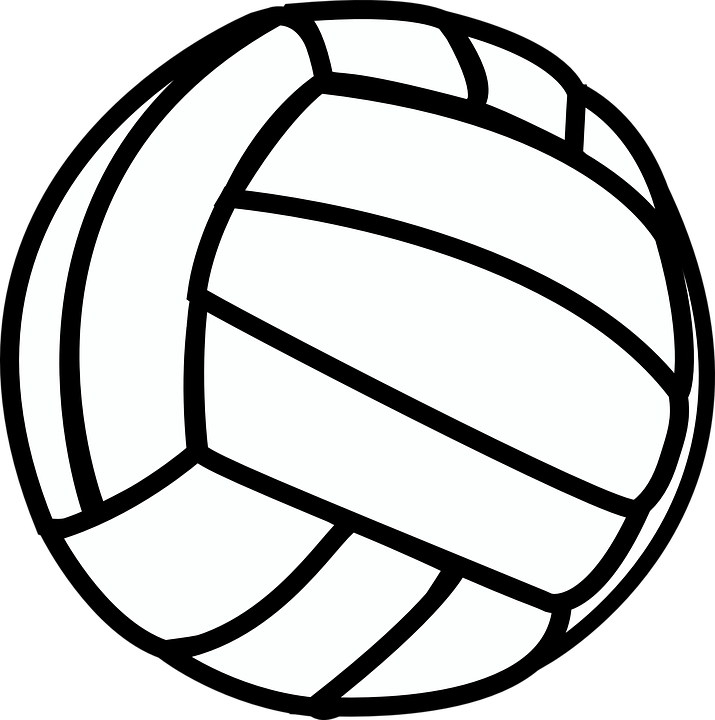 Teams Competing: 					Court 1: New GymRockdale V and JV- Pink				Court 2: New GymRogers V, JV1, and JV2- Purple 			Court 3: Old GymGranger V and JV- Red				Academy V and JV- OrangeCameron V and JV- Green				Taylor V - BlueMumford V- MaroonMilano V and JV- Yellow45 minutes for each match. 5 minute warm-up. Warm-up balls will be provided. There will not be a concession stand, so please bring your own water and gatorade. We will roll the games if finished early. Tuesday, July 20Court 1			      		      Court 2			         Court 3Thursday, July 22Court 1			      		Court 2				Court 3	         Tuesday, July 27Court 1			      		Court 2				Court 3	         Thursday, July 29Court 1			      		      Court 2			         Court 35:00- Cameron V vs. Taylor V6:00- Mumford V vs. Granger V7:00- Taylor V vs. Mumford V8:00- Granger V vs. Rockdale V9:00- Academy JV vs. Rogers 1 JV5:00- Rockdale V vs. Rogers V6:00- Cameron V vs. Academy V7:00- Rogers V vs. Milano V8:00- Milano V vs. Academy V9:00- Rogers 2 JV vs. Rockdale JV5:00- Rockdale JV vs. Cameron JV6:00- Milano JV vs. Academy JV7:00- Granger JV vs. Rogers 1 JV8:00- Rogers 2 JV vs. Cameron JV9:00- Milano JV vs. Granger JV5:00- Rogers V vs. Granger  V6:00- Rockdale  V vs. Taylor V7:00- Granger V vs. Academy V8:00- Academy  V vs. Rockdale V9:00- Cameron JV vs. Milano JV5:00- Milano V vs. Taylor V6:00- Mumford V vs. Cameron V7:00- Rogers V vs. Mumford  V8:00- Cameron V vs. Milano V9:00- Granger JV vs. Academy JV5:00- Rogers 1 JV vs. Rockdale JV6:00- Academy JV vs. Milano JV7:00- Rogers 1 JV vs. Cameron JV8:00- Granger JV vs. Rogers 2 JV9:00- Rockdale JV vs. Rogers 2 JV5:00- Academy V vs. Taylor V6:00- Milano V vs. Rockdale V7:00- Mumford V vs. Academy V8:00- Mumford V vs. Rockdale V9:00- Academy JV vs. Rogers 2 JV5:00- Cameron V vs. Granger V6:00- Rogers V vs. Cameron V7:00- Taylor V vs. Rogers V8:00- Granger V vs. Milano V9:00- Rockdale JV vs. Granger JV5:00- Rogers 1 JV vs. Rockdale JV6:00- Cameron JV vs. Academy JV7:00- Milano JV vs. Rogers 2 JV8:00- Granger JV vs. Cameron JV9:00- Rogers 1 JV vs. Milano JV5:00- Cameron V vs. Taylor V6:00- Mumford V vs. Granger V7:00- Taylor V vs. Mumford V8:00- Granger V vs. Rockdale V9:00- Academy JV vs. Rogers 1 JV5:00- Rockdale V vs. Cameron V6:00- Rogers V vs. Academy V7:00- Rogers V vs. Milano V8:00- Milano V vs. Academy V9:00- Rogers 2 JV vs. Rockdale JV5:00- Rockdale JV vs. Cameron JV6:00- Milano JV vs. Academy JV7:00- Granger JV vs. Rogers 1 JV8:00- Rogers 2 JV vs. Cameron JV9:00- Milano JV vs. Granger JV